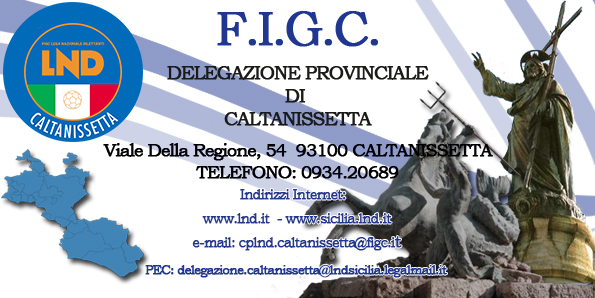 NUMERO COMUNICATO 44    	DATA COMUNICATO 31/01/2023STAGIONE SPORTIVA  2022/2023COMUNICAZIONIComunicazioni F.I.G.C.1) COMUNICATO UFFICIALE N. 103/A – pubblicato il 18 gennaio 2023ABBREVIAZIONE DEI TERMINI PROCEDURALI DINANZI AGLI ORGANI DI GIUSTIZIASPORTIVA PER LE ULTIME QUATTRO GARE DELLA FASE REGOLARE, NELLE GARE DI PLAY-OFF E NELLE GARE DELLA FASE FINALE DEL CAMPIONATO NAZIONALE JUNIORES UNDER 19 DELLA LEGA NAZIONALE DILETTANTI (stagione sportiva 2022/2023)https://www.lnd.it/it/comunicati-e-circolari/comunicati-ufficiali/stagione-sportiva-2022-2023/10122-comunicato-ufficiale-n-204-abbreviazione-termini-g-s-ultime-quattro-gare-play-off-e-gare-fase-finale-campionato-nazionale-juniores-u19-per-la-s-s-2022-2023/file2) COMUNICATO UFFICIALE N. 104/A – pubblicato il 18 gennaio 2023ABBREVIAZIONE DEI TERMINI PROCEDURALI DINANZI AGLI ORGANI DI GIUSTIZIASPORTIVA PER LE ULTIME 4 GIORNATE E GLI EVENTUALI SPAREGGI DEI CAMPIONATI REGIONALI, PROVINCIALI E DISTRETTUALI DI CALCIO A 11 E DI CALCIO A 5 – MASCHILI E FEMMINILI – DELLA LEGA NAZIONALE DILETTANTI E DEI CAMPIONATI REGIONALI, PROVINCIALI E DISTRETTUALI ALLIEVI E GIOVANISSIMI – (stagione sportiva 2022/2023)https://www.lnd.it/it/comunicati-e-circolari/comunicati-ufficiali/stagione-sportiva-2022-2023/10123-comunicato-ufficiale-n-205-abbreviazione-termini-g-s-ultime-4-giornate-eventuali-spareggi-campionati-regionali-per-la-s-s-2022-2023/file3) COMUNICATO UFFICIALE N. 105/A – pubblicato il 18 gennaio 2023ABBREVIAZIONE DEI TERMINI PROCEDURALI DINANZI AGLI ORGANI DI GIUSTIZIA SPORTIVA PER LE GARE DI PLAY OFF E PLAY OUT DEI CAMPIONATI REGIONALI, PROVINCIALI E DISTRETTUALI DI CALCIO A 11 E DI CALCIO A 5 – MASCHILI E FEMMINILI – DELLA LEGA NAZIONALE DILETTANTI E DEI CAMPIONATI REGIONALI, PROVINCIALI E DISTRETTUALI ALLIEVI E GIOVANISSIMI (stagione sportiva 2022/2023)https://www.lnd.it/it/comunicati-e-circolari/comunicati-ufficiali/stagione-sportiva-2022-2023/10124-comunicato-ufficiale-n-206-abbreviazione-termini-g-s-play-off-e-play-out-campionati-regionali-per-la-s-s-2022-2023/file4) COMUNICATO UFFICIALE N. 106/A – pubblicato il 18 gennaio 2023ABBREVIAZIONE DEI TERMINI PROCEDURALI DINANZI AGLI ORGANI DI GIUSTIZIASPORTIVA NELLA FASE FINALE RELATIVA ALLE GARE SPAREGGIO-PROMOZIONE TRA LE SQUADRE 2^ CLASSIFICATE NEI CAMPIONATI REGIONALI DI ECCELLENZA - STAGIONE SPORTIVA 2022/2023https://www.lnd.it/it/comunicati-e-circolari/comunicati-ufficiali/stagione-sportiva-2022-2023/10125-comunicato-ufficiale-n-207-abbreviazione-termini-g-s-fase-finale-gare-spareggio-promozione-squadre-seconde-di-eccellenza/fileComunicazioni L.N.D.5) Avvisi pubblici Sport di Tutti – Parchi, Inclusione, Quartieri e carceriIn allegato si pubblica la comunicazione di Sport e Salute pervenuta per il tramite della Segreteria di Presidenza della F.I.G.C. inerente l’oggetto. A tale riguardo, al seguente link è possibile trovare tutte le informazioni riportate all’interno della richiamata comunicazione: https://www.sportesalute.eu/sportditutti.html6) Circolare n.63 del 26 gennaio 2023 – 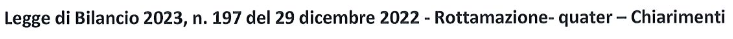 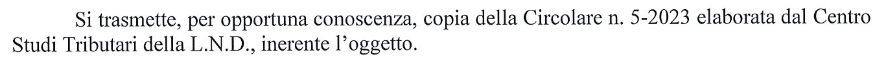 https://www.lnd.it/it/comunicati-e-circolari/circolari/circolari-2022-23/10242-circolare-n-63-circolare-5-2023-centro-studi-tributari-lnd/file7) CIRCOLARE N. 19 del 2 settembre 2022DISPOSIZIONI PER LA GESTIONE DEI CASI POSITIVI AL VIRUS SARS-CoV-2NELL’AMBITO DEL “GRUPPO SQUADRA”(Attività ufficiale 2022/2023)Con riferimento alle indicazioni generali di cui al vigente Protocollo Sanitario in materia, da applicare alle Società dilettantistiche partecipanti alle competizioni agonistiche ufficiali 2022/2023, al fine di disciplinare lo svolgimento dell’attività, e nello specifico le gare ufficiali,  nell’ipotesi in cui sia accertata la positività al virus SARS-CoV-2 di calciatori/calciatrici e di giocatori/giocatrici tesserati/e per le squadre partecipanti ai Campionati Nazionali, Regionali e Provinciali 2022/2023, la Lega Nazionale Dilettanti dispone quanto di seguito specificato, salvo modifica o revoca nel corso della corrente stagione sportiva 2022/2023:CAMPIONATI REGIONALI E PROVINCIALI DI CALCIO A 11 MASCHILI E FEMMINILILa gara sarà regolarmente disputata qualora non risulti positivo al virus SARS-CoV-2 un numero di calciatori/calciatrici superiore a 8 (otto). La Società dovrà comunicare al Comitato/Delegazione competente, a mezzo PEC, i soggetti risultati positivi (calciatori e calciatrici) a seguito dell’esecuzione di un tampone molecolare o antigenico regolarmente effettuato presso una struttura pubblica o privata autorizzata o, comunque, registrato nella banca dati regionale attraverso il sistema tessera sanitaria.  In caso di un numero di calciatori/calciatrici positivi/e al virus SARS-CoV-2 superiore a 8 (otto) unità, la Società dovrà comunicare tale circostanza al Comitato/Delegazione competente, a mezzo PEC, entro e non oltre le 24 ore precedenti la gara ufficiale. Il Comitato/Delegazione, espletate le opportune verifiche, provvederà al rinvio della gara. Ai fini della richiesta di rinvio della gara, non saranno considerati nel computo del numero di calciatori/calciatrici superiore a 8 (otto), i casi positivi di calciatori/calciatrici inseriti/e da meno di 10 dieci giorni nell’elenco “gruppo squadra” comunicato al Comitato/Delegazione competente.La non avvenuta guarigione dei calciatori/calciatrici risultati positivi/e e per i quali si è determinata la richiesta di rinvio della gara non permetterà l’ulteriore richiesta di rinvio della gara stessa, salvo che nelle more non si verifichino altri casi di positività di calciatori/calciatrici nel numero indicato nel presente punto 1. Ogni Società deve trasmettere a mezzo PEC al Comitato/Delegazione competente, entro e non oltre la data fissata da questi ultimi, l’elenco del gruppo squadra, sottoscritto dal Presidente utilizzando il modulo allegato alla presente Circolare, con tutte le generalità di ciascun componente rientrante unicamente nella categoria calciatori/calciatrici. L’elenco potrà essere composto fino ad un massimo di 30 (trenta) soggetti e potrà essere modificato durante il corso della stagione sportiva, sempre a mezzo PEC. CAMPIONATI REGIONALI E PROVINCIALI DI CALCIO A 5 MASCHILI E FEMMINILILa gara sarà regolarmente disputata qualora non risulti positivo al virus SARS-CoV-2 un numero di giocatori/giocatrici superiore a 5 (cinque). La Società dovrà comunicare al Comitato/Delegazione competente, a mezzo PEC, i soggetti risultati positivi (giocatori e giocatrici) a seguito dell’esecuzione di un tampone molecolare o antigenico regolarmente effettuato presso una struttura pubblica o privata autorizzata o, comunque, registrato nella banca dati regionale attraverso il sistema tessera sanitaria.  In caso di un numero di giocatori/giocatrici positivi/e al virus SARS-CoV-2 superiore a 5 (cinque) unità, la Società dovrà comunicare tale circostanza al Comitato/Delegazione competente, a mezzo PEC, entro e non oltre le 24 ore precedenti la gara ufficiale. Il Comitato/Delegazione, espletate le opportune verifiche, provvederà al rinvio della gara. Ai fini della richiesta di rinvio della gara, non saranno considerati nel computo del numero di giocatori/giocatrici superiore a 5 (cinque), i casi positivi di giocatori/giocatrici inseriti/e da meno di 10 dieci giorni nell’elenco “gruppo squadra” comunicato al Comitato/Delegazione competente.La non avvenuta guarigione dei giocatori/giocatrici risultati positivi/e e per i quali si è   determinata la richiesta di rinvio della gara non permetterà l’ulteriore richiesta di rinvio della gara stessa, salvo che nelle more non si verifichino altri casi di positività di giocatori/giocatrici nel numero indicato nel presente punto 1. Ogni Società deve trasmettere a mezzo PEC al Comitato/Delegazione competente, entro e non oltre la data fissata da questi ultimi, l’elenco del gruppo squadra, sottoscritto dal Presidente utilizzando il modulo allegato alla presente Circolare, con tutte le generalità di ciascun componente rientrante unicamente nella categoria giocatori/giocatrici. L’elenco potrà essere composto fino ad un massimo di 20 (venti) soggetti e potrà essere modificato durante il corso della stagione sportiva, sempre a mezzo PEC. Per tutti gli adempimenti e disposizioni da osservare, si rimanda al vigente Protocollo Sanitario in materia e successive modifiche e/o integrazioni che le Società dovranno rispettare, salvo ulteriori e diversi provvedimenti che dovessero rendersi necessari.Comunicazioni C.R.8) Coppa Italia di Promozione – Memorial “Orazio Siino”In base ai risultati dei Quarti di Finale si sono qualificate per le Semifinali le Società:FCM 2011 MISTERBIANCOFULGATORERSC RIPOSTOSUPERGIOVANE CASTELBUONOCome stabilito nel C.U. n. 41 dell’11 Agosto 2022 (Regolamento Coppa Italia Promozione) LUNEDI’ 6 FEBBRAIO 2023 ORE 12.00, presso gli Uffici del C.R. Sicilia si terrà, in seduta pubblica, il sorteggio per stabilire gli accoppiamenti e l’ordine di svolgimento delle gare di Semifinale.Si informa, altresì, che le date delle Semifinali verranno successivamente comunicate e comunque le gare si disputeranno dopo la fine del campionato di Promozione.Le Società sono invitate a partecipare.9) Coppa Sicilia – Memorial “Filippo Lentini”In base ai risultati dei Quarti di Finale si sono qualificate per le Semifinali le Società:ACI E GALATEAAQUILAMONFORTE SAN GIORGIOSAN GIORGIO PIANACome stabilito nel C.U. n. 87 del 26 Settembre 2022 (Regolamento Sicilia) LUNEDI’ 6 FEBBRAIO 2023 ORE 12.00, presso gli Uffici del C.R. Sicilia si terrà, in seduta pubblica, il sorteggio per stabilire gli accoppiamenti e l’ordine di svolgimento delle gare di Semifinale.Si informa, altresì, che le date delle Semifinali verranno successivamente comunicate e comunque le gare si disputeranno dopo la fine del campionato di Prima Categoria.Le Società sono invitate a partecipare.10) Coppa Trinacria – Memorial “Salvatore Sajeva”In base ai risultati dei Quarti di Finale si sono qualificate per le Semifinali le Società:CITTA’ DI SANTA TERESAREAL ROCCHENERESERRADIFALCOTREMESTIERESE CALCIO.Come stabilito nel C.U. n. 88 del 26 Settembre 2022 (Regolamento Coppa Trinacria) LUNEDI’ 6 FEBBRAIO 2023 ORE 12.00, presso gli Uffici del C.R. Sicilia si terrà, in seduta pubblica, il sorteggio per stabilire gli accoppiamenti e l’ordine di svolgimento delle gare di Semifinale.Si informa, altresì, che le date delle Semifinali verranno successivamente comunicate e comunque le gare si disputeranno dopo la fine del campionato di Seconda Categoria.Le Società sono invitate a partecipare.CALCIO A 11 FEMMINILE11) COPPA ITALIA ECCELLENZA FEMMINILEIn base della prima fase si sono qualificate per le Semifinali le Società:CATANIAFEMMINILE MARSALAJSL JUNIOR SPORT LABSANTA LUCIASi informano le Società che LUNEDI’ 6 FEBBRAIO 2023 ORE 12.00, presso gli Uffici del C.R. Sicilia si terrà, in seduta pubblica, il sorteggio per stabilire gli accoppiamenti e l’ordine di svolgimento delle gare di Semifinale.Le gare di Semifinale si disputeranno nelle seguenti date:Gare di Andata: Sabato 25 o Domenica 26 Febbraio 2023 (secondo la disponibilità del campo)Gare di Ritorno: Sabato 4 o Domenica 5 Marzo 2023 (secondo la disponibilità del campo)Le Società sono invitate a partecipare.12) CAMPIONATI REG.LI UNDER 15 E UNDER 17 – STAGIONE SPORTIVA 2022/2023A parziale modifica di quanto pubblicato sul C.U. n. 2 SGS 1 dell’ 1 luglio 2022, si riporta quanto segue:GARE DI PLAY OUT - SVOLGIMENTOLa squadra classificata all’ultimo posto di ogni girone retrocederà direttamente al Campionato Provinciale; Un ulteriore squadra per ogni girone retrocederà ai Campionati Provinciali mediante gare di Play-Out e non potrà accedere in nessun caso alla graduatoria dei Ripescaggi per la stagione sportiva 2023/2024.…OMISSIS…GIRONI A 14 SQUADRE – 1 RETROCESSIONE DIRETTA Le squadre Classificate al 14° posto di ogni girone retrocederanno direttamente al Campionato Provinciale della Stagione Sportiva 2023/2024.Per determinare l’ulteriore “Retrocessione” le squadre Classificate al 13° - 12° -  11° e 10° posto di ogni girone parteciperanno ai Play-Out;in caso di parità di punteggio tra 2 o più squadre al termine del Campionato, per individuare le squadre che hanno titolo a partecipare alle gare della Prima Fase ovvero per stabilire l’ordine della Classifica, si procederà, in “Deroga” ai commi 3, 4 e 5 dell’Art. 51 delle N.O.I.F., a compilare una graduatoria (cd. “Classifica avulsa”) fra le squadre interessate, tenendo conto nell’ordine:a) dei punti conseguiti negli incontri diretti fra tutte le squadre;b) della differenza tra reti segnate e subite nei medesimi incontri;c) della differenza tra reti segnate e subite nell’intero Campionato;d) del maggior numero di reti segnate nell’intero Campionato;e) del sorteggio.Le 4 Società partecipanti ai Play-Out si incontreranno fra loro in gara unica sul campo delle Società che al termine del Campionato avranno occupato nei rispettivi gironi la migliore posizione in Classifica;In caso di parità al termine dei tempi regolamentari, verranno disputati due tempi supplementari e, persistendo la parità, retrocederà al Campionato Provinciale la squadra peggio Classificata al termine del Campionato; Le 4 Società partecipanti ai Play-Out si incontreranno secondo il seguente accoppiamento:10^ Classificata	- 13^ Classificata11^ Classificata	- 12^ ClassificataSe il distacco tra le squadre 11^ e 12^ Classificata è pari o superiore a 10 punti l’incontro di Play-Out non verrà disputato e  12^ Classificata affronterà la perdente dell’altro accoppiamento.Se il distacco tra le squadre 10^ e 13^ Classificata è pari o superiore a 10 punti l’incontro di Play-Out non verrà disputato e  13^ Classificata affronterà la perdente dell’altro accoppiamento.Le 2 Società perdenti il primo accoppiamento Play-Out si incontreranno fra loro in gara unica sul campo della Società che al termine del Campionato avrà occupato nei rispettivo girone la migliore posizione in Classifica.In caso di parità al termine dei tempi regolamentari, verranno disputati due tempi supplementari e, persistendo la parità, retrocederà al Campionato Provinciale la squadra peggio Classificata al termine del Campionato.La Società perdente lo spareggio Play-Out retrocederà al Campionato Provinciale e non potrà accedere in nessun caso alla graduatoria dei Ripescaggi per la stagione sportiva 2023/2024.13) CAMPIONATO REGIONALE UNDER 15 FEMMINILEFinaleAl fine di determinare la squadra che accederà alla Fase Interregionale, così come previsto dal Regolamento pubblicato con C.U. 153 sgs 55 del 4 novembre 2022, al termine della      “regoular season” le prime classificate di ogni girone disputeranno una gara unica in campo neutro, con eventuali tempi supplementari (2 tempi da 10 minuti) e calci di rigore. La vincente acquisirà il diritto all’accesso alla Fase Interregionale.Pertanto, la gara di Finale:PALERMO FOOTBALL CLUB 	-  GLORIA CITTA DI S.CATALDO   si disputerà Giovedì 2 Febbraio 2023 ore 15.00 presso il campo Comunale di Collesano (PA).L’organizzazione della gara è affidata alla Società A.S.D. GIOVANILE COLLESANOAlla Società organizzatrice spetta un rimborso forfettario di € 150,00, che le società partecipanti dovranno corrispondere nella misura di € 75,00 ciascuna. Tale rimborso verrà accreditato dal C.R.S., il quale, allo stesso modo, provvederà all’addebito della suddetta somma alle società partecipanti.Ogni Società metterà a disposizione n. 3 palloni per la gara.CALCIO A 5 MASCHILE e FEMMINILEsicilia.dr5@lnd.it14) REGOLAMENTO DEL GIUOCO DEL CALCIO A 5 - LE PORTEA partire dalla stagione sportiva 2023/24 non sarà più consentito derogare alla Regola 1 punto 9 del Regolamento di Giuoco del Calcio a 5 in ordine al posizionamento e alla collocazione delle porte sul terreno di giuoco. A maggiore chiarimento si riporta quanto stabilito dalla predetta Regola:"Le porte devono avere un sistema di stabilizzazione che impedisca loro di rovesciarsi.Non devono essere fissate al suolo, ma devono avere un peso adeguato sul retro in modo da consentire ai pali di muoversi senza mettere in pericolo la sicurezza dei partecipanti.Possono essere utilizzate porte mobili a condizione che soddisfino questo requisito".Pertanto si invitano le Società, laddove non persistano le condizioni di cui sopra, a provvedere di conseguenza.Comunicazioni dell’Ufficio del Coordinatore15) CORSI GRASSROOTS LEVEL E PER ISTRUTTORI ATTIVITA’ DI BASEIn allegato si trasmette il Bando relativo al Corso E Level per Istruttori Attività di Base. Di seguito l'informativa:Il Settore Giovanile e Scolastico della F.I.G.C. Sicilia indice ed organizza un corso informativo rivolto a Istruttori che operano nell’attività di base e giovanile delle società affiliate alla FIGC, riconosciute all’interno del Sistema di qualità dei Club Giovanili. Nella fattispecie: - CORSO E LEVEL PER ISTRUTTORI ATTIVITA' DI BASE (AG-EN-CL) dal 6/3 al 31/5/2023; - CORSO E LEVEL PER ISTRUTTORI ATTIVITA' DI BASE (CT) dal 7/3 al 31/5/2023; - CORSO E LEVEL PER ISTRUTTORI ATTIVITA' DI BASE (ME-BRC) dall'8/3 al 31/5/2023; - CORSO E LEVEL PER ISTRUTTORI ATTIVITA' DI BASE (PA) dal 27/2 al 28/4/2023; - CORSO E LEVEL PER ISTRUTTORI ATTIVITA' DI BASE (RG-SR) dal 18/3 al 10/6/2023; - CORSO E LEVEL PER ISTRUTTORI ATTIVITA' DI BASE (TP) dal 9/3 al 31/5/2023; Inoltre verranno organizzati due nuovi Corsi a carattere Regionale: - CORSO E LEVEL PER ISTRUTTORI ATTIVITA' DI BASE CALCIO A 5 dal 13/02 al 31/03; - CORSO E LEVEL PER ISTRUTTORI ATTIVITA' DI BASE CALCIO FEMMINILE dal 13/2 al 31/3. I Corsi si svolgeranno in modalità mista con le lezioni teoriche online e le lezioni di pratica in campo. Per partecipare è necessario compilare la modulistica allegata ed inserirla all'interno del seguente form online entro la scadenza indicata nel Bando: https://forms.gle/aipLCtARF9Q2epYm816) TORNEI GIOVANILI ORGANIZZATI DALLE SOCIETÀSi riporta stralcio del C.U. SGS n. 22 del 25/07/2022: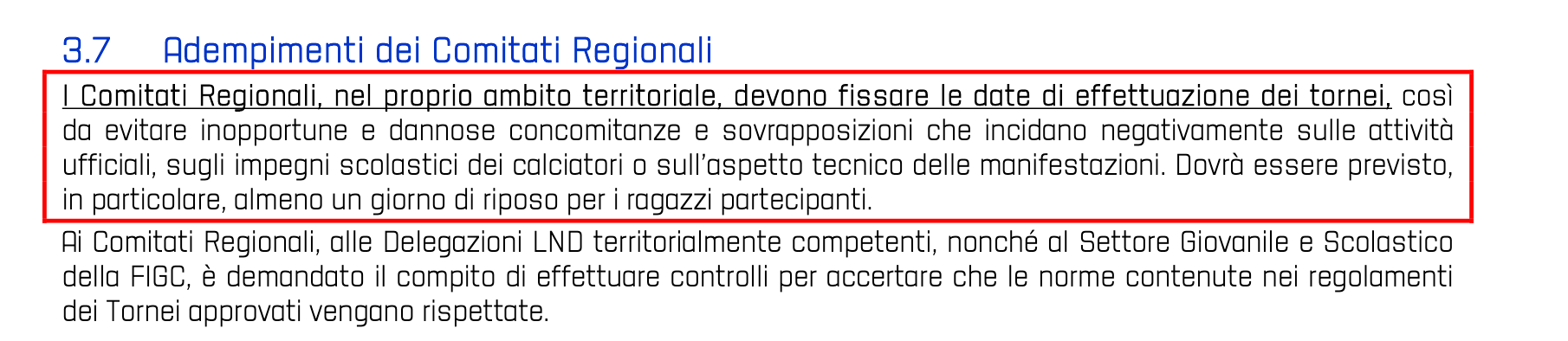 Il Coordinamento SGS Sicilia, in accordo con il Comitato Regionale LND Sicilia, comunica i periodi in cui sarà possibile richiedere l’autorizzazione di Tornei:5° PERIODO – CARNEVALEDal 18 al 21 Febbraio 20236° PERIODO – FESTIVITÀ PASQUALIDal 6 al 10 Aprile 20237° PERIODO – FESTA DEI LAVORATORIDal 29 Aprile al 1 Maggio 20238° PERIODO – FESTA DELLA REPUBBLICADal 1 al 4 Giugno 20239° PERIODO – TORNEI ESTIVIDall’11 al 30 Giugno 2023Questo Comitato Regionale provvede, dopo idonea istruttoria, demandata alle Delegazioni Provinciali, alla autorizzazione dei Tornei organizzati dalle Società sulla base della rispondenza ai requisiti richiesti dall’apposito Regolamento pubblicato dal Settore Giovanile e Scolastico.Al fine di evitare possibili discrasie nell’interpretazione e nell’attuazione delle normeregolamentari vigenti, con possibili conseguenze anche di ordine disciplinare, si informa che per ogni Torneo sarà nominato, dall’Ufficio del Coordinatore del S.G.S., un Referente Tecnico che affiancherà la società organizzatrice e sarà di supporto nella regolare applicazione delle norme federali.Si ricorda alle Società, al fine di consentire i tempi tecnici per un’efficace autorizzazione che è necessario inviare la documentazione entro le seguenti scadenze:Tornei Internazionali entro 60 giorni dalla data di inizio;Tornei Nazionali entro 45 giorni dalla data di inizio;Tornei Regionali entro 30 giorni dalla data di inizio;Tornei Provinciali/Locali entro 20 giorni dalla data di inizio.Al termine del Torneo dovrà essere inviata una relazione finale oltre alle copie delle distinte delle gare effettuate presso la propria Delegazione di appartenenza. Comunicazioni della Delegazione17) RICHIESTA SPOSTAMENTO GARE Ultimamente sono pervenute a questa Delegazione Provinciale numerose richieste di spostamento gare incomplete, ossia accompagnate solo dalla richiesta di una società, si ritiene opportuno ricordare che affinchè venga autorizzato lo spostamento di una gara si necessita della comunicazione di entrambe le società. Da questo momento senza le comunicazioni di entrambe le società non verranno autorizzati spostamenti di gara.    18) CAMPIONATO DI TERZA CATEGORIA    Modifiche Programma Gare      - La gara ASD Sporting Club Campobello – ASD Calcio Campofranco dell’ 01/02, causa         indisponibilità dell’impianto di gioco, si giocherà il 02/02 alle ore 15:00 presso l’impianto XI Martiri         di Riesi (CL).       Causa concomitanza, si dispongono gli orari delle seguenti gare:  5^ Giornata (12/02/2023)ASD Dorica Calcio – ASD Calcio Campofranco ore 15:00ASD Real Gela – ASD Sporting Club Campobello ore 17:3019) CAMPIONATO DI UNDER 19    Modifiche Programma Gare      - La gara ASD Sancataldese Calcio – APD Riesi 2002 del 13/02, a seguito accordo tra le società, si       giocherà il 15/02 alle ore 15:00.   20) CAMPIONATO DI UNDER 17    Modifiche Programma Gare     - La gara ASD Real Gela sq.B – APD Riesi 2002 del 04/02, a seguito accordo tra le società, si       giocherà il 18/02 alle ore 17:00.   21) CAMPIONATO DI UNDER 15    Modifiche Programma Gare     - La gara ASD Sancataldese Calcio – ASD CL Calcio del 05/02, a seguito accordo tra le società, si       giocherà il 03/02 alle ore 16:30 presso l’impianto Palmintelli di Caltanissetta.     - La gara APD Riesi 2002 – APD Sommatinese Calcio del 04/02, a seguito accordo tra le società, si       giocherà il 05/02 alle ore 10:30.     - La gara ASD Masterpro Calcio - APD Riesi 2002 del 12/02, a seguito accordo tra le società, si       giocherà il 20/02 alle ore 15:30.    22) CATEGORIE E TIPO DI TESSERAMENTO GIOVANI CALCIATORIDi seguito si pubblicano gli oneri di tesseramento e le fasce d’età per la partecipazione alle attività del Settore Giovanile e Scolastico nella stagione sportiva 2022/2023.  23) TESSERINI CALCIATORI E DIRIGENTI       Si informano le società che presso questa Delegazione Provinciale sono in giacenza le        tessere calciatori e/o dirigenti delle società qui di seguito elencate: 24) RICHIESTA DI INFORMAZIONI AGLI UFFICI Si ritiene opportuno ricordare che alle richieste telefoniche avanzate dalle Società agli Addetti, in merito all’interpretazione di norme contenute nelle “Carte Federali”, le risposte date non possono essere assolutamente vincolanti né tanto-meno dotate di validità assoluta.Si precisa inoltre che ogni parere informale non potrà comunque impegnare le decisioni che andranno ad essere adottate dagli Organi della giustizia Sportiva, i quali – come noto – operano in completa autonomia di giudizio.25) ORARI UFFICIO DELEGAZIONE PROVINCIALESi informano le società che i nuovi orari di apertura degli Uffici della Delegazione Provinciale sono i seguenti:								Lunedì				08.30 – 13.00 / 13.15 – 15.30				Martedì			10.00 – 13.00 / 13.15 – 17.30	Mercoledì			10.00 – 13.00 / 13.15 – 17.30	Giovedì			08.30 – 13.00 / 13.15 – 15.30	Venerdì			08.30 – 13.00 / 13.15 – 15.30	Sabato				CHIUSURA TOTALERISULTATITERZA CATEGORIA CALTANISSETTARISULTATI UFFICIALI GARE DEL 29/01/2023Si trascrivono qui di seguito i risultati ufficiali delle gare disputateJUNIORES UNDER 19 PROVINC.-CLRISULTATI UFFICIALI GARE DEL 30/01/2023Si trascrivono qui di seguito i risultati ufficiali delle gare disputateR = REFERTO NON PERVENUTOALLIEVI UNDER 17 PROVINC. -CL-RISULTATI UFFICIALI GARE DEL 28/01/2023Si trascrivono qui di seguito i risultati ufficiali delle gare disputateGIOVANISSIMI UNDER 15 PROV.-CLRISULTATI UFFICIALI GARE DEL 29/01/2023Si trascrivono qui di seguito i risultati ufficiali delle gare disputateR = REFERTO NON PERVENUTOALLIEVI CALCIO 5 CALTANISSETTARISULTATI UFFICIALI GARE DEL 30/01/2023Si trascrivono qui di seguito i risultati ufficiali delle gare disputateUNDER 15 CALCIO A 5 MASCH. -CLRISULTATI UFFICIALI GARE DEL 27/01/2023Si trascrivono qui di seguito i risultati ufficiali delle gare disputateRISULTATI UFFICIALI GARE DEL 30/01/2023Si trascrivono qui di seguito i risultati ufficiali delle gare disputateR = REFERTO NON PERVENUTOGIUDICE SPORTIVOIl Sostituto Giudice Sportivo, avv. Fabrizio Colasberna, nella seduta del 31/01/2023 ha adottato le decisioni che di seguito integralmente si riportano:GIUDICE SPORTIVOGARE DEL CAMPIONATO TERZA CATEGORIA CALTANISSETTA C11 GARE DEL 29/ 1/2023 PROVVEDIMENTI DISCIPLINARI In base alle risultanze degli atti ufficiali sono state deliberate le seguenti sanzioni disciplinari. DIRIGENTI AMMONIZIONE (I INFR) ALLENATORI AMMONIZIONE (II INFR) ASSISTENTE ARBITRO SQUALIFICA FINO AL 14/ 2/2023 per comportamento irriguardoso nei confronti dell'arbitro. AMMONIZIONE (I INFR) CALCIATORI ESPULSI SQUALIFICA PER DUE GARE EFFETTIVE per comportamento antisportivo nei confronti di un calciatore avversario. per comportamento antisportivo nei confronti di un calciatore avversario. SQUALIFICA PER UNA GARA EFFETTIVA SQUALIFICA AUTOMATICA. SQUALIFICA AUTOMATICA. CALCIATORI NON ESPULSI SQUALIFICA PER UNA GARA EFFETTIVA PER RECIDIVITA' IN AMMONIZIONE (V INFR) AMMONIZIONE (II INFR) AMMONIZIONE (I INFR) GARE DEL CAMPIONATO ALLIEVI UNDER 17 PROVINC. -CL- C11 GARE DEL 29/ 1/2023 PROVVEDIMENTI DISCIPLINARI In base alle risultanze degli atti ufficiali sono state deliberate le seguenti sanzioni disciplinari. CALCIATORI NON ESPULSI AMMONIZIONE (I INFR) GARE DEL 30/ 1/2023 PROVVEDIMENTI DISCIPLINARI In base alle risultanze degli atti ufficiali sono state deliberate le seguenti sanzioni disciplinari. CALCIATORI NON ESPULSI AMMONIZIONE (II INFR) GARE DEL CAMPIONATO GIOVANISSIMI UNDER 15 PROV.-CL C11 GARE DEL 28/ 1/2023 PROVVEDIMENTI DISCIPLINARI In base alle risultanze degli atti ufficiali sono state deliberate le seguenti sanzioni disciplinari. CALCIATORI NON ESPULSI AMMONIZIONE (III INFR) AMMONIZIONE (I INFR) GARE DEL CAMPIONATO UNDER 17 CALCIO A 5 MASCH. -CL C5 GARE DEL 30/ 1/2023 PROVVEDIMENTI DISCIPLINARI In base alle risultanze degli atti ufficiali sono state deliberate le seguenti sanzioni disciplinari. CALCIATORI NON ESPULSI AMMONIZIONE (I INFR) PROGRAMMA GARETERZA CATEGORIA CALTANISSETTAGIRONE A - 2 GiornataGIRONE A - 4 GiornataJUNIORES UNDER 19 PROVINC.-CLGIRONE A - 4 GiornataGIRONE A - 5 GiornataALLIEVI UNDER 17 PROVINC. -CL-GIRONE A - 7 GiornataGIRONE A - 9 GiornataGIRONE A - 1 GiornataGIOVANISSIMI UNDER 15 PROV.-CLGIRONE A - 2 GiornataGIRONE A - 3 GiornataGIRONE A - 1 GiornataGIRONE B - 2 GiornataGIRONE B - 3 GiornataALLIEVI CALCIO 5 CALTANISSETTAGIRONE A - 2 GiornataUNDER 15 CALCIO A 5 MASCH. -CLGIRONE A - 2 GiornataGIRONE A - 3 Giornata        Il Segretario			      			                         Il Delegato           Salvatore Lacagnina 					                      Giorgio VitalePubblicato ed affisso all’Albo della D.P. di Caltanissetta il 31/01/2023CATEGORIEANNI DI NASCITATIPOLOGIA/ CARTELLINOCOSTO (€) Piccoli Amici2016 – 2017(5 anni compiuti, nati nel 2018)CERTIFICATO ASSICURATIVO  ONLINE10,00Primi Calci2014 – 2015(6 anni compiuti, nati nel 2016)CERTIFICATO ASSICURATIVO  ONLINE10,00Pulcini2012 – 2013(8 anni compiuti, nati nel 2014)TESSERAMENTO ONLINE19,60Esordienti2010 – 2011(10 anni compiuti, nati nel 2012)TESSERAMENTO ONLINE19,60Under 142009(max 5 giocatori nati nel 2010 12 anni compiuti in distinta)TESSERAMENTO ONLINE19,60Under 152008 - 2009(max 5 giocatori nati nel 2010 12 anni compiuti in distinta)TESSERAMENTO ONLINE19,60Under 162007(14 anni compiuti, nati nel 2008 e 2009)TESSERAMENTO ONLINE19,60Under 172006 – 2007(14 anni compiuti, nati nel 2008 e 2009)TESSERAMENTO ONLINE19,60SOCIETA’DIRIGENTECALCIATORE DIL.CALCIATORE SGSASD Vallelungan.3ASD Cusn Caltanissettan.3ASD Gorgonia Delian.1ASD Don Bosco Mussomelin.13ASD Accademia Mazzarin.n.5ASD CL Calcion.1ASD Dorica Calcion.9ASD Gloria Città di S.Cataldon.2APD Riesi 2002n.4ASD Sport Club Nissa 1962n.1n.1ASD Nuova Città di Gela FCn.2POL Santa Maria ASDn.1FCD Serradifalcon.2AS Snoopy Sporting Clubn.3SCHEMBRI PAOLO(SPORTING CLUB CAMPOBELLO) CINQUEMANI ROSARIO(FAVARA ACADEMY) BALLAERA ANGELO(RIESI 2002) BALLAERA ANGELO(RIESI 2002) FALCONE NICOLA(BOMPENSIERE FAMILY) CASCINO MICHELE(SPORTING CLUB CAMPOBELLO) CUSIMANO MARCO(CALTANISSETTA SOCCER) PISTONE SALVATORE(RIESI 2002) DONZELLA VINCENZO(BUTERESE) AUGERI LUCA(CALTANISSETTA SOCCER) VELLA KEVIN(AMO GELA) GALANTE ANDREA(BOMPENSIERE FAMILY) PUCI GIUSEPPE(BUTERESE) TONA MATTIA(CALCIO CAMPOFRANCO) GULLA PIERANGELO(RIESI 2002) CALI GAETANO PIO(CALTANISSETTA SOCCER) FARRUGGIA ANGELO(DORICA CALCIO) ASCIA BIAGIO(REAL GELA) BARTOLI ALFONSO ANTONY(RIESI 2002) PORCELLI ROSARIO(RIESI 2002) LA GRECA SALVATORE(SPORTING CLUB CAMPOBELLO) CONA ANTONIO(SANTA MARIA A.S.D.) SCALIA GIUSEPPE(SANTA MARIA A.S.D.) SCHITTINO FRANCESCO(RIESI 2002) MANCUSO GIUSEPPE(SOMMATINESE CALCIO) CATALANO CALOGERO(SOMMATINESE CALCIO) CALTABIANO VINCENZO(ATLETICO CANICATTI 5) TUDISCO ALESSANDRO(GEAR PIAZZA ARMERINA) Squadra 1Squadra 2A/RData/OraImpiantoLocalita' ImpiantoIndirizzo ImpiantoFAVARA ACADEMYRIESI 2002R01/02/2023 15:00133 COMUNALE G.BRUCCOLERIFAVARAPIAZZALE DEI GIOCHI OLIMPICI 2SPORTING CLUB CAMPOBELLOCALCIO CAMPOFRANCOR02/02/2023 15:00166 COMUNALE XI MARTIRIRIESIVIA VALENTINO MAZZOLASquadra 1Squadra 2A/RData/OraImpiantoLocalita' ImpiantoIndirizzo ImpiantoAMO GELAFAVARA ACADEMYR05/02/2023 15:30490 MACCHITELLA-E.MATTEIGELAV.LE FONTANA ROSSABUTERESERIESI 2002R05/02/2023 15:00156 COMUNALE GEREMIABUTERAC.DA GEREMIACALCIO CAMPOFRANCOBOMPENSIERE FAMILYR05/02/2023 15:00157 COMUNALE CAMPOFRANCOCAMPOFRANCOVIA ALLENDECALTANISSETTA SOCCERREAL GELAR05/02/2023 15:008 PALMINTELLICALTANISSETTAV.LE DELLA REGIONE 51SPORTING CLUB CAMPOBELLODORICA CALCIOR05/02/2023 10:30128 "TRE TORRI-LILLO SMIRAGLIACAMPOBELLO DI LICATAVIA GIGLIASquadra 1Squadra 2A/RData/OraImpiantoLocalita' ImpiantoIndirizzo ImpiantoENNA CALCIO S.C.S.D.SOCIETA CALCISTICA GELAR01/02/2023 15:00208 PERGUSA ORA ENRICO GRECAENNAC.DA PERGUSARIESI 2002SANCONITANAR01/02/2023 15:00166 COMUNALE XI MARTIRIRIESIVIA VALENTINO MAZZOLASquadra 1Squadra 2A/RData/OraImpiantoLocalita' ImpiantoIndirizzo ImpiantoCL CALCIONISSA F.C.R06/02/2023 15:00494 MARCO TOMASELLICALTANISSETTASTEFANO CANDURA PIAN DEL LAGORIESI 2002ENNA CALCIO S.C.S.D.R06/02/2023 15:30166 COMUNALE XI MARTIRIRIESIVIA VALENTINO MAZZOLASOCIETA CALCISTICA GELASANCATALDESE CALCIOR06/02/2023 15:00159 VINCENZO PRESTIGELAVIA POZZILLOSANCONITANASERRADIFALCOR08/02/2023 16:0085 COMUNALESAN CONOVIA SALVATORE ALLENDESquadra 1Squadra 2A/RData/OraImpiantoLocalita' ImpiantoIndirizzo ImpiantoSANTA MARIA A.S.D.SANCATALDESE CALCIOA01/02/2023 15:00164 COMUNALENISCEMIC.DA PONTE LONGOSquadra 1Squadra 2A/RData/OraImpiantoLocalita' ImpiantoIndirizzo ImpiantoSOMMATINESE CALCIOREAL GELAA01/02/2023 15:30170 COMUNALE PEPPE TRICOLISOMMATINOC.DA PIANO DEL CONTESquadra 1Squadra 2A/RData/OraImpiantoLocalita' ImpiantoIndirizzo ImpiantoSANTA MARIA A.S.D.SERRADIFALCOR04/02/2023 15:30164 COMUNALENISCEMIC.DA PONTE LONGOSOMMATINESE CALCIODON BOSCO MUSSOMELIR04/02/2023 15:30170 COMUNALE PEPPE TRICOLISOMMATINOC.DA PIANO DEL CONTESANCATALDESE CALCIOREAL GELAR06/02/2023 15:00167 VALENTINO MAZZOLASAN CATALDOVIA TRIESTESquadra 1Squadra 2A/RData/OraImpiantoLocalita' ImpiantoIndirizzo ImpiantoMASTERPRO CALCIOSPORT CLUB NISSA 1962R01/02/2023 15:008 PALMINTELLICALTANISSETTAV.LE DELLA REGIONE 51Squadra 1Squadra 2A/RData/OraImpiantoLocalita' ImpiantoIndirizzo ImpiantoDON BOSCO MUSSOMELIMASTERPRO CALCIOR05/02/2023 10:00163 COMUNALE NINO CALTAGIRONEMUSSOMELIVIALE OLIMPIARIESI 2002SOMMATINESE CALCIOR05/02/2023 10:30166 COMUNALE XI MARTIRIRIESIVIA VALENTINO MAZZOLASANCATALDESE CALCIOCL CALCIOR03/02/2023 16:308 PALMINTELLICALTANISSETTAV.LE DELLA REGIONE 51SPORT CLUB NISSA 1962SERRADIFALCOR05/02/2023 10:308 PALMINTELLICALTANISSETTAV.LE DELLA REGIONE 51Squadra 1Squadra 2A/RData/OraImpiantoLocalita' ImpiantoIndirizzo ImpiantoSPORT CLUB NISSA 1962DON BOSCO MUSSOMELIR08/02/2023 15:308 PALMINTELLICALTANISSETTAV.LE DELLA REGIONE 51Squadra 1Squadra 2A/RData/OraImpiantoLocalita' ImpiantoIndirizzo ImpiantoDORICA CALCIOGIOVANILE GELA sq.BR01/02/2023 17:15159 VINCENZO PRESTIGELAVIA POZZILLOSquadra 1Squadra 2A/RData/OraImpiantoLocalita' ImpiantoIndirizzo ImpiantoGIOVANILE GELA sq.BNUOVA CITTA DI GELA F.C.R05/02/2023 10:00159 VINCENZO PRESTIGELAVIA POZZILLOREAL GELADORICA CALCIOR05/02/2023 10:00490 MACCHITELLA-E.MATTEIGELAV.LE FONTANA ROSSASANTA MARIA A.S.D.GIOVANILE GELAR06/02/2023 15:30164 COMUNALENISCEMIC.DA PONTE LONGOSquadra 1Squadra 2A/RData/OraImpiantoLocalita' ImpiantoIndirizzo ImpiantoFUTSAL GELAGEAR PIAZZA ARMERINAR05/02/2023 16:00807 COMUNALE C5GELAVIA MADONNA DEL ROSARIOATLETICO CANICATTI 5PGS VIGOR SAN CATALDOR06/02/2023 18:151050 PALESTRA COMUNALE C5CANICATTIC.DA SANDRO PERTINISquadra 1Squadra 2A/RData/OraImpiantoLocalita' ImpiantoIndirizzo ImpiantoAGRIGENTUMFUTSAL GELAR01/02/2023 18:301421 AZZURRA C5AGRIGENTO SAN LEONESAN LEONESquadra 1Squadra 2A/RData/OraImpiantoLocalita' ImpiantoIndirizzo ImpiantoATLETICO CAMPOBELLO C5AGRIGENTUMR07/02/2023 17:001442 TRE TORRI CAMPO 2 C5CAMPOBELLO DI LICATAVIA LUIGI GIGLIA